Комитет по развитию и интеллектуальной собственности (КРИС)Двадцать четвертая сессияЖенева, 18–22 ноября 2019 г.Отчет о завершении проекта по Использованию информации, являющейся частью общественного достояния, для целей экономического развития подготовлено СекретариатомВ приложении к настоящему документу содержится отчет о завершении проекта в рамках Повестки дня в области развития (ПДР) по использованию информации, являющейся частью общественного достояния, для целей экономического развития.  Отчет охватывает весь период реализации проекта, т.е. период с октября 2016 г. по июнь 2019 г.2.	КРИС предлагается принять к сведению информацию, содержащуюся в приложении к настоящему документу.[Приложение следует]САМООЦЕНКА ПРОЕКТА Указатель обозначений «сигнальной системы» (СС) Key to Traffic Light System (TLS)[Конец приложения и документа]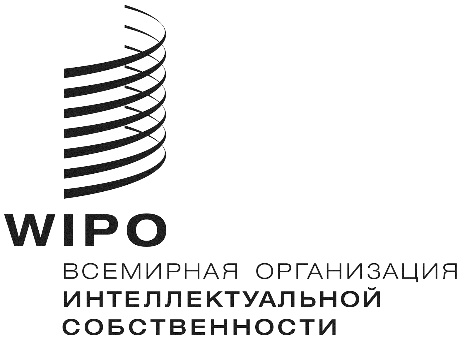 RCDIP/24/3CDIP/24/3CDIP/24/3Оригинал:  английский  Оригинал:  английский  Оригинал:  английский  дата:  1 сентября 2019 г. дата:  1 сентября 2019 г. дата:  1 сентября 2019 г. РЕЗЮМЕ ПРОЕКТАРЕЗЮМЕ ПРОЕКТАКод проектаDA_16_20_03Название проектаИспользование информации, являющейся частью общественного достояния, для целей экономического развитияРекомендации Повестки дня в области развитияРекомендация 16.  Учитывать при осуществлении нормотворческой деятельности ВОИС интересы сохранения общественного достояния и проводить более глубокий анализ последствий и преимуществ существования разнообразного и доступного общественного достояния.Рекомендация 20.  Содействовать нормотворческой деятельности в области ИС в интересах обеспечения устойчивости общественного достояния в государствах – членах ВОИС, включая возможность подготовки руководства, которое могло бы помочь заинтересованным государствам-членам в идентификации объектов, перешедших в область общественного достояния в пределах их юрисдикций..Бюджет проектаРасходы, не связанные с персоналом:  300 000 шв. франков (2016–2017 гг.) и 200 000 шв. франков (2018-2019 гг.).*Расходы на персонал:  150 000 шв. франков (2016–2017 гг.) и 150 000 шв. франков (2018-2019 гг.).**В соответствии с решением государств-членов, принятым на двадцать второй сессии КРИС, в 2018-2019 гг. и в дополнительный шестимесячный период реализации проекта ресурсы в размере 50 000 шв. франков перераспределены из статьи расходов, не связанных с персоналом, в статью расходов на персонал.Продолжительность проекта36 месяцевКлючевые сектора ВОИС, участвующие в проекте, и связи с программами ВОИССвязи с программами ВОИС:  1, 9, 10, 14.Краткое описание проектаПроект основывается на осуществляемой в настоящее время программной деятельности по созданию и развитию центров поддержки технологии и инноваций (ЦПТИ), результатах ранее проведенных исследований по интеллектуальной собственности и общественному достоянию (патентный компонент), а также на существующем портале по правовому статусу, разработанном в рамках проекта Повестки дня в области развития «Данные о правовом статусе патентов».Говоря более конкретно, проект имеет целью дополнить существующие услуги ЦПТИ путем добавления новых услуг и инструментов к тем, которые обеспечиваются в настоящее время и которые приносят практическую пользу в особенности индивидуальным изобретателям и предприятиям в развивающихся и наименее развитых странах (НРС), позволяя им не только выявлять изобретения в сфере общественного достояния, но и поддерживать изобретателей, исследователей и предпринимателей в деле использования этой информации для генерирования новых результатов исследований и исследовательской продукции, и тем самым содействуя более эффективному освоению и использованию изобретений в сфере общественного достояния в качестве источника для генерирования местных знаний и инноваций и повышая «поглощающую способность» развивающихся стран и НРС в плане адаптации и ассимиляции различных технологий.Менеджеры проектаГ-н Алехандро Рока Кампанья и г-н Эндрю ЧайковскиСвязи с ожидаемыми результатами по Программе и бюджету III.2 (Программа 9).  Улучшенный потенциал людских ресурсов, способных выполнять широкий спектр требований в отношении эффективного использования ИС в целях развития в развивающихся странах, НРС и странах с переходной экономикой.IV.2 (Программы 9 и 14).  Расширенный доступ учреждений ИС и широкой публики к информации в области ИС и активное использование такой информации в целях поощрения инноваций и творчества.Краткий обзор хода осуществления проектаРеализация проекта началась в октябре 2016 г. после того, как был назначен его координатор.  В рамках проекта были достигнуты следующие результаты:1. Практические руководства по выявлению и использованию изобретений, находящихся в сфере общественного достояния: Были разработаны два руководства: одно – по выявлению, а второе – по использованию изобретений, находящихся в сфере общественного достояния.  Руководство по выявлению изобретений, находящихся в сфере общественного достояния, посвящено рассмотрению следующих тем:взаимосвязь между патентами и общественным достоянием;определение потребностей в технологической информации;поиск источников информации, необходимой для выявления изобретений, находящихся в сфере общественного достояния, в частности патентных баз данных и патентных реестров;считывание информации о правовом статусе;проведение поисков на патентную чистоту ипонимание ограничений поисков на патентную чистоту и управление соответствующими рисками.Руководство по использованию изобретений, находящихся в сфере общественного достояния, посвящено рассмотрению следующих тем:взаимосвязь между патентами и общественным достоянием;взаимосвязь между изобретениями и «ноу-хау»;этапы в процессе разработки продукта;определение потребностей в технологии;выявление существующих технологических ресурсов;интеграция новых технологий с исследованиями и проектированием изделий;понимание ограничений изобретений, находящихся в сфере общественного достояния, и принятие решений о том, когда может возникнуть необходимость в лицензировании технологии.В соответствии со стратегией реализации проекта для разработки руководств были выбраны два ведущих эксперта и пять младших экспертов в предметной области.  После отбора ведущих экспертов, отвечающих за общую разработку руководств и соответствующих учебных материалов, для подготовки материалов по отдельным темам были привлечены младшие эксперты.  В процессе отбора были приложены усилия по обеспечению соблюдения принципа географического распределения (Чили, Греция, Индия, Кения и Соединенные Штаты Америки).   В феврале 2017 г. были подготовлены первые проекты руководств, которые были дополнительно пересмотрены и обобщены ведущими экспертами к июню 2017 г.  Руководства включают справочную информацию и практические указания с представленными различными странами примерами использования конкретных подходов и инструментов в целях выявления и использования изобретений, находящихся в сфере общественного достояния. Затем проекты руководств были апробированы отобранными ЦПТИ с тем, чтобы обеспечить приведение данных руководств в соответствие с потребностями сотрудников ЦПТИ в развивающихся странах и странах с переходной экономикой.  С учетом таких соображений, как географическое, социальное и экономическое разнообразие, а также способности оказывать дополнительные услуги для участия в процессе пилотной реализации были отобраны следующие страны:  Кения и Южная Африка (регион Африки), Марокко (арабские страны), Малайзия и Филиппины (Азиатско-Тихоокеанский регион), Колумбия и Куба (регион Латинской Америки и Карибского бассейна) и Российская Федерация (страны с переходной экономикой и развитые страны).Семь страновых экспертов были отобраны для управления процессом реализации проекта в участвующих в нем странах, а также для документирования и оценки опыта ЦПТИ относительно использования методики, основанной на четырехуровневой модели оценки эффективности обучения Киркпатрика (оценка эффективности, результативности, актуальности и воздействия).Начало шестимесячному эксперименту было положено на встрече экспертов в Женеве, прошедшей 25 и 26 июля 2017 г., в которой приняли участие ведущие и страновые эксперты с целью разработать и согласовать действенные подходы к процессу пилотной реализации проекта в каждой отобранной стране.  В результате пилотной реализации проекта был дан ряд рекомендаций относительно дальнейшей доработки руководств, которые были включены ведущими экспертами в состав пересмотренных проектов.  В частности, в целях более четкого отражения отдельных тем было включено больше практических указаний, инструментов и примеров.  Работа над окончательными проектами была завершена в период с июня (руководство 1) по октябрь 2018 г. (руководство 2).  Согласно издательской политике ВОИС в отношении новых публикаций было получено разрешение в соответствии с внутренними правилами Организации для издания руководств в виде созданных при участии профессиональных редакторов и оформителей публикаций ВОИС, с тем, чтобы данные руководства нашли максимально широкое понимание и оказали максимальное воздействие.  В соответствии с этой политикой окончательные проекты получили независимую оценку внутренних и внешних экспертов и были дополнительно доработаны ведущими экспертами с целью включить рекомендации независимых экспертов.  Окончательные варианты были представлены для профессионального редактирования и оформления в рамках процедуры, осуществляемой под руководством Секции публикаций и дизайна ВОИС.  Профессиональное редактирование первого руководства было завершено в июне 2019 г., а профессиональное редактирование второго руководства предполагается завершить в июле 2019 г.  Перевод руководств станет завершающим этапом этого процесса.  2. Основанные на руководствах новые улучшенные учебные материалы для ЦПТИ и создание сети экспертов:В последнем квартале 2018 г. в отобранных ЦПТИ было начато обучение по темам руководств с использованием учебных материалов, разработанных ведущими экспертами.  В период с ноября 2018 г. по июнь 2019 г. было организовано проведение девяти семинаров-практикумов, в ходе которых основное внимание первоначально было уделено участвующим в пилотном проекте странам, а именно Аргентине, Колумбии, Кении, Малайзии, Марокко, Филиппинам, Российской Федерации и Южной Африке, а также Индии.  Семинары-практикумы позволили протестировать и дополнительно доработать учебные материалы.  По мере возможности ведущие эксперты при поддержке младших и страновых экспертов проводили обучение по тематике руководств в целях создания сети экспертов, которые могли бы продолжить оказание содействия ЦПТИ в использовании руководств после завершения проекта.  По окончании семинаров-практикумов были собраны оценочные анкеты и проведена дополнительная адаптация учебных материалов с учетом полученных замечаний.3. Доработка портала по правовому статусу с более удобным для пользователя интерфейсом и расширенным контентом: Для определения основных потребностей сообщества пользователей патентной информации как основных пользователей портала по правовому статусу – далее именуемого «портал» – был привлечен эксперт по коммуникациям, в задачу которого входил подробный анализ потребностей и пробелов, в том числе получение от пользователей портала обратной связи посредством проведения опроса и адресного анкетирования.  Подрядчик проанализировал более 200 ответов из 20 стран и на этой основе внес ряд рекомендаций по улучшению работы портала.  В то же время в сентябре 2016 г. была завершена процедура найма подрядчика для разработки нового интерфейса. Учитывая необходимость разработки более удобного пользовательского интерфейса и функций расширенного поиска, были изучены различные технические решения.  Были проведены консультации с рядом заинтересованных сторон, в том числе с Секцией геопространственной информации Организации Объединенных Наций (СГИ ООН) и Бюро Юрисконсульта по вопросу использования при разработке новой карты официальных данных о международных границах, и с Отделом коммуникаций ВОИС и Департаментом информационно-коммуникационных технологий по вопросу о вариантах технической реализации, в том числе выбора программных средств визуализации карт, в соответствии с текущей организационной политикой.  В результате было подписано соглашение с СГИ ООН об использовании данных о международных границах и найдено экономически эффективное решение по разработке нового интерфейса с применением облачного программного обеспечения, широко используемого другими организациями системы ООН.В то же время в 2017 г. для анализа существующей информации о портале и ее обновления в случае необходимости был нанят эксперт по патентной информации.  Эксперт обновил данные для более чем 160 юрисдикций и подготовил подробные справочные файлы для каждой юрисдикции, сведения о которой имеются на портале, чтобы дополнительно помочь пользователям определить, какая именно информация, касающаяся правового статуса, может быть доступна в режиме онлайн одновременно с дополнительной информацией об особенностях патентной охраны и советами по дальнейшему поиску.  Кроме того, был добавлены новые функции, в том числе возможность сочетать критерии поиска, просматривать информацию отдельно на карте и в таблицах, а также находить юрисдикции, являющиеся членами какой-либо региональной организации, выдающей патенты, или участвующие в каком-либо региональном патентно-информационном фонде.  Также были добавлены новые области поиска, в том числе патентные реестры для онлайн-поиска по имени заявителя или данным о приоритете и онлайн-реестры с информацией об инструментах продления срока действия патентов, свидетельствах дополнительной охраны и действительных в соответствующих юрисдикциях региональных патентах. В рамках этой деятельности была обновлена информация для более чем 200 юрисдикций, в результате чего на 25% увеличилось число юрисдикций и патентно-информационных фондов, для которых имеются данные в новой версии.В процессе доработки портала были предприняты меры по повышению его доступности для пользователей с нарушениями зрения, что согласуется с усилиями ВОИС по повышению доступности ее услуг и платформ, а также подготовлены справочные файлы в доступном формате. В целях проверки собранной экспертом информации каждый справочный файл был отправлен официальным циркулярным письмом соответствующему ведомству ИС.  В рамках этой процедуры было получено 52 ответа (июль – сентябрь 2018 г.).  К новому интерфейсу была также добавлена форма для обратной связи, позволяющая пользователям сообщать Секретариату о любых изменениях к информации на портале в будущем.В целях привлечения внимания к новому интерфейсу и функциям портала при участии эксперта по видеороликам был создан небольшой обучающий видеоролик.  Портал был запущен в работу на параллельном мероприятии в рамках двадцать второй сессии КРИС.Результаты/воздей-ствие проекта и важнейшие урокиРезультаты/воздействие: Замечания и предложения, полученные от ЦПТИ на этапе пилотной реализации, а также из опросников, собранных по окончании семинаров-практикумов, являются убедительным доказательством того, что созданные в рамках проекта новые ресурсы представляют собой важное дополнительное преимущество для ЦПТИ.  В частности, полученные отзывы подтверждают тот факт, что семинары-практикумы способствовали повышению уровня знаний и совершенствованию навыков, необходимых для выявления и использования изобретений, находящихся в сфере общественного достояния (это подтвердили в среднем 99.6% участников), а 98% участников сообщили о том, что руководства были полезны в их повседневной работе.Однако для того, чтобы отраженные в руководствах знания были полностью интегрированы в деятельность ЦПТИ и чтобы ЦПТИ могли оказывать в этой области новые услуги с применением руководств в качестве вспомогательного инструментария, потребуется оказание дополнительной поддержки.  В этой связи важным фактором с точки зрения активизации и дальнейшего расширения сферы охвата программы станет создание группы экспертов, которые смогут выступать в качестве консультантов и оказывать содействие ЦПТИ в деле применения руководств и развития их услуг. Большое число посещений портала после начала его функционирования (1 880 пользовательских сессий и 4 571 скачивание справочных файлов в период с ноября по декабрь 2018 г.) также свидетельствует о том, что портал является полезным ресурсом.  Важнейшие уроки: Как отмечалось в отчете о ходе реализации проектов в приложении II документа CDIP/22/2, процессу совместной разработки руководств способствовал тот факт, что с самого начала был четко определен конкретный будущий вклад каждого эксперта.  Благодаря участию пяти младших экспертов ведущие эксперты сыграли решающую роль в плане составления и редактирования материалов, представленных экспертами с разным опытом и манерой изложения.  Стало очевидным, что важнейшим фактором, позволившим достичь успеха, оказалось умение синтезировать и структурировать информацию в целях обеспечения плавности переходов между разделами руководств.Привлечение ведущих экспертов к процессу публикации в ходе профессионального редактирования внешним редактором также сыграло весьма важную роль в обеспечении того, чтобы одновременно с упрощением контента для улучшения читаемости сохранить точность связанной с ИС терминологии.  С учетом этой важной хотя и требующей больших временных затрат процедуры обеспечения качества данный этап следует включить в план проекта и выделить для него соответствующие ресурсов. Апробирование руководств в выбранных ЦПТИ также стало важной составляющей в деле проверки содержания и педагогической ценности руководств.  Полученные в результате этого замечания и предложения были весьма полезными с точки зрения не только подтверждения важного значения этих новых инструментов для ЦПТИ, но и оказания помощи в доработке контента. Риски и их снижение В качестве риска в проектном документе указывается недостаточный потенциал персонала ЦПТИ по усвоению и эффективному использованию информации, содержащейся в практических руководствах.  В рамках мер по снижению риска были приложены усилия по приведению руководств в соответствие с потребностями и оцененными возможностями персонала ЦПТИ.  Этому способствовало апробирование руководств в девяти национальных сетях ЦПТИ.  Полученные в результате замечания и предложения были учтены в ходе пересмотра и включены в руководства.Дополнительным фактором снижения этого риска также послужит создание реестра экспертов для оказания дополнительной поддержки ЦПТИ в использовании руководств после завершения проекта.  В этой связи были приняты меры по привлечению к участию в семинарах-практикумах всех экспертов, в том числе младших и страновых экспертов.  Еще одним риском, с которым пришлось столкнуться во время проведения семинаров-практикумов, стали различия в уровне подготовки участников программы для ЦПТИ по причине отсутствия значительного числа этих участников на занятиях предыдущих циклов обучения для ЦПТИ.  Как отмечается в проектном документе, планируется, что руководства позволят дополнить существующие услуги ЦПТИ за счет использования уже имеющихся знаний и услуг, в связи с чем предполагается, что пользователи руководств уже обладают базовыми знаниями в области патентной информации и владеют методами поиска.  При том что перед презентацией руководств на семинарах-практикумах была проведена работа по разъяснению основных понятий и соответствующей адаптации учебных материалов, следует иметь в виду, что в результате ожидания участников могли не совпасть с их возможностями по усвоению учебного материала руководств. Показатель освоения средств по проекту Показатель освоения бюджетных средств по состоянию на конец июля 2019 г.: 94%. Предыдущие отчеты/документыПриложение V документа CDIP/18/2; приложение V документа CDIP/20/2; приложение II документа CDIP/22/2.Последующие действия В целях обеспечения устойчивости проекта на долгосрочной основе и в том числе полной интеграции в услуги ЦПТИ разработанных в рамках проекта новых инструментов рекомендуется полностью включить результаты проекта в программу 14 на двухлетний период 2020 – 2021 гг.  Как подтверждают полученные в ходе проверочных семинаров- практикумов отзывы, потребуется дальнейшее практическое обучение в целях увеличения числа национальных сетей ЦПТИ, использующих руководства и портал.  Это повлечет за собой разработку дополнительных программ и инструментов по практическому обучению, в том числе на основе существующих платформ ЦПТИ, в целях дальнейшего распространения учебных материалов руководств.  Для обеспечения участия других ЦПТИ в курсах обучения потребуется выделение ресурсов, необходимых для оказания поддержки в проведении таких курсов и их включения в рабочий план программы для ЦПТИ. Для того, чтобы обеспечить постоянное обновление информации на портале и бесперебойное и надлежащее функционирование облачного решения в соответствии с потребностями коммерческих и частных пользователей, после завершения проекта потребуется регулярный мониторинг и поддержание работы портала, а также выделение для этой цели соответствующих ресурсов.  В этой связи в будущей деятельности необходимо будет учитывать и другие изменения в функционировании платформ и инструментов в рамках программы для ЦПТИ, а также в других областях, например, в области стандартов.    ************ОПОПНеприменимоНеприменимоРеализовано полностьюЗначительный прогрессЗначительный прогрессОпределенный прогрессОтсутствие прогрессаОтсутствие прогрессаПрогресс пока не оценен/цель упраздненаПрогресс пока не оценен/цель упраздненаРезультаты проекта 
(Ожидаемый результат)Результаты проекта 
(Ожидаемый результат)Результаты проекта 
(Ожидаемый результат)Показатели успешного завершения
(Показатели результативности)Показатели успешного завершения
(Показатели результативности)Показатели успешного завершения
(Показатели результативности)Данные о результативности проектаДанные о результативности проектаСС1. Руководства по выявлению и использованию изобретений, находящихся в сфере общественного достояния.1. Руководства по выявлению и использованию изобретений, находящихся в сфере общественного достояния.1. Руководства по выявлению и использованию изобретений, находящихся в сфере общественного достояния.Представление первых завершенных проектов руководств к концу 2016 г.Представление первых завершенных проектов руководств к концу 2016 г.Представление первых завершенных проектов руководств к концу 2016 г.Представление сводных проектов в июне 2017 г.  Представление окончательных проектов, учитывающих отзывы, полученные в ходе пилотной реализации, в июле 2018 г. (Руководство 1) и в октябре 2018 г. (Руководство 22).  Представление прошедших независимую экспертизу версий для профессионального редактирования в январе 2019 г. (Руководство 1) и мае 2019 г. (Руководство 2).  Работа над окончательными версиями (прошедшими редактирование и оформление) будет завершена к сентябрю 2019 г.Представление сводных проектов в июне 2017 г.  Представление окончательных проектов, учитывающих отзывы, полученные в ходе пилотной реализации, в июле 2018 г. (Руководство 1) и в октябре 2018 г. (Руководство 22).  Представление прошедших независимую экспертизу версий для профессионального редактирования в январе 2019 г. (Руководство 1) и мае 2019 г. (Руководство 2).  Работа над окончательными версиями (прошедшими редактирование и оформление) будет завершена к сентябрю 2019 г.****2. Документирование опыта и передовых практик по выявлению и использованию изобретений, находящихся в сфере общественного достояния.2. Документирование опыта и передовых практик по выявлению и использованию изобретений, находящихся в сфере общественного достояния.2. Документирование опыта и передовых практик по выявлению и использованию изобретений, находящихся в сфере общественного достояния.Представление документации по результатам экспериментальных проектов к концу 2017 г.Представление документации по результатам экспериментальных проектов к концу 2017 г.Представление документации по результатам экспериментальных проектов к концу 2017 г.Завершение апробирования руководств и представление отчетов с документальным подтверждением опыта, полученного в странах-участницах, в декабре 2017 г. Завершение апробирования руководств и представление отчетов с документальным подтверждением опыта, полученного в странах-участницах, в декабре 2017 г. ****3. Реестр основных экспертов.3. Реестр основных экспертов.3. Реестр основных экспертов.Создание реестра, содержащего сведения как минимум о двух основных экспертах по каждому региону, к концу 2016 г.Создание реестра, содержащего сведения как минимум о двух основных экспертах по каждому региону, к концу 2016 г.Создание реестра, содержащего сведения как минимум о двух основных экспертах по каждому региону, к концу 2016 г.Привлечение для подготовки руководств в рамках пилотной реализации и участия в семинарах-практикумах экспертов, которые могут выступать в качестве консультантов для поддержки ЦПТИ в вопросах применения руководств.Привлечение для подготовки руководств в рамках пилотной реализации и участия в семинарах-практикумах экспертов, которые могут выступать в качестве консультантов для поддержки ЦПТИ в вопросах применения руководств.****4. Учебные материалы 4. Учебные материалы 4. Учебные материалы Подготовка по крайней мере двух презентаций на основе руководств по выявлению и использованию изобретений, находящихся в сфере общественного достояния, к середине 2017 г.Подготовка по крайней мере двух презентаций на основе руководств по выявлению и использованию изобретений, находящихся в сфере общественного достояния, к середине 2017 г.Подготовка по крайней мере двух презентаций на основе руководств по выявлению и использованию изобретений, находящихся в сфере общественного достояния, к середине 2017 г.Представление и доработка презентаций и материалов, подготовленных с учетом отзывов, полученных в ходе семинаров-практикумов.Представление и доработка презентаций и материалов, подготовленных с учетом отзывов, полученных в ходе семинаров-практикумов.****5.Усовершенствованный портал по правовому статусу 5.Усовершенствованный портал по правовому статусу 5.Усовершенствованный портал по правовому статусу Разработка нового интерфейса к середине 2016 г.  Добавление новых справочных страниц к середине 2017 г.  Добавление новой формы к концу 2017 г.Разработка нового интерфейса к середине 2016 г.  Добавление новых справочных страниц к середине 2017 г.  Добавление новой формы к концу 2017 г.Разработка нового интерфейса к середине 2016 г.  Добавление новых справочных страниц к середине 2017 г.  Добавление новой формы к концу 2017 г.Завершение создания портала с новым пользовательским интерфейсом и обновленным/новым контентом и функциями, включая справочные файлы, форму для обратной связи и обучающий видеоролик. Портал начал работу в ходе двадцать второй сессии КРИС. Завершение создания портала с новым пользовательским интерфейсом и обновленным/новым контентом и функциями, включая справочные файлы, форму для обратной связи и обучающий видеоролик. Портал начал работу в ходе двадцать второй сессии КРИС. ****6. Руководства по выявлению и использованию изобретений, находящихся в сфере общественного достояния, на шести официальных языках (см. CDIP/18/11).6. Руководства по выявлению и использованию изобретений, находящихся в сфере общественного достояния, на шести официальных языках (см. CDIP/18/11).6. Руководства по выявлению и использованию изобретений, находящихся в сфере общественного достояния, на шести официальных языках (см. CDIP/18/11).Представление переведенных руководств к середине 2018 г.Представление переведенных руководств к середине 2018 г.Представление переведенных руководств к середине 2018 г.Перевод руководств, который начнется после завершения профессионального редактирования и оформления.  Переводы на китайский и испанский языки находятся на стадии подготовки, после чего будут подготовлены переводы на французский, русский и арабский языки.Перевод руководств, который начнется после завершения профессионального редактирования и оформления.  Переводы на китайский и испанский языки находятся на стадии подготовки, после чего будут подготовлены переводы на французский, русский и арабский языки.**7. Навыки в деле управления и оказания услуг в связи с изобретениями, находящимися в сфере общественного достояния.7. Навыки в деле управления и оказания услуг в связи с изобретениями, находящимися в сфере общественного достояния.7. Навыки в деле управления и оказания услуг в связи с изобретениями, находящимися в сфере общественного достояния.Завершение к концу 2018 г. проводимых на семинарах-практикумах обследований, показывающих, что проект помог развить навыки в деле управления и/или оказания услуг в связи с изобретениями, находящимися в сфере общественного достояния.Завершение к концу 2018 г. проводимых на семинарах-практикумах обследований, показывающих, что проект помог развить навыки в деле управления и/или оказания услуг в связи с изобретениями, находящимися в сфере общественного достояния.Завершение к концу 2018 г. проводимых на семинарах-практикумах обследований, показывающих, что проект помог развить навыки в деле управления и/или оказания услуг в связи с изобретениями, находящимися в сфере общественного достояния.Оказание технической помощи выбранным ЦПТИ было начато во второй половине 2018 г. и завершено в июне 2019 г.  99.6% участников сообщили от том, что семинары-практикумы помогли повысить уровень их знаний и навыков.Оказание технической помощи выбранным ЦПТИ было начато во второй половине 2018 г. и завершено в июне 2019 г.  99.6% участников сообщили от том, что семинары-практикумы помогли повысить уровень их знаний и навыков.****Цели проектаПоказатели успеха в достижении цели проекта(итоговые показатели)Данные о результативности проектаСС1. Облегчить доступ к знаниям и технологиям для развивающихся стран и НРС и оказать заинтересованным государствам-членам содействие в выявлении и использовании объекта, который относится к сфере общественного достояния или попал в сферу общественного достояния в их юрисдикциях.Предоставление услуг ЦПТИ по выявлению изобретений, находящихся в сфере общественного достояния, по крайней мере шестью ЦПТИ из различных национальных сетей.Предоставление услуг ЦПТИ по поддержке использования изобретений, находящихся в сфере общественного достояния, по крайней мере четырьмя ЦПТИ из различных национальных сетей.Увеличение числа пользователей во всех сетях ЦПТИ, выявляющих и использующих информацию, находящуюся в сфере общественного достояния.В девяти сетях ЦПТИ было проведено обучение по тематике руководств в целях повышения уровня знаний и навыков сотрудников по выявлению и использованию изобретений, находящихся в сфере общественного достояния, за счет применения подходов и инструментов, предлагаемых в руководствах. Для полного усвоения и применения на практике знаний и навыков, полученных в ходе семинаров-практикумов, и предоставления новых услуг ЦПТИ в этой области потребуется организация дополнительного обучения персонала и поддержки для ЦПТИ.***